Уровень 1. 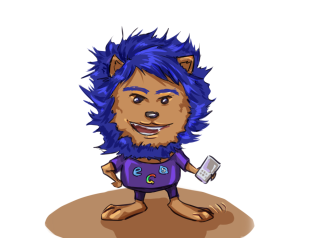 1. Что такое антивирус?А.Специальное программное обеспечение, защищающее электронные устройства от вирусов и хакерских атак. 
Б. Приложение, позволяющее закачивать вирусы на компьютер 
В. Программа, блокирующая всплывающие окна на сайтах.2. Какие данные ты, помня о безопасности, выложишь в социальной сети? А. Имя, фамилию, телефон, все фото и адрес. Мне нечего скрывать, я честный.
Б. Имя, фамилию, несколько фото с отдыха. Больше нечего сказать, я скучно живу.
В. Только имя. Больше ничего не скажу. Да и нечего, ведь я забочусь о своей безопасности.3. Ты работаешь с сайтом. Вдруг появляется всплывающее окно: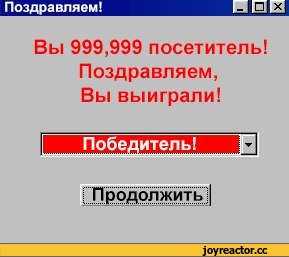 Твои действия:А. Вот удача! Наконец-то мне повезло! Нажму и заберу свой выигрыш
Б. Просто закрою окно сайта и продолжу работу с итернетом. Я не верю в чудеса.
В. Уйду с сайта и выйду из интернета. Я всего боюсь, тем более это папин ноутбук.
Уровень 2Для каких устройств нужен антивирус?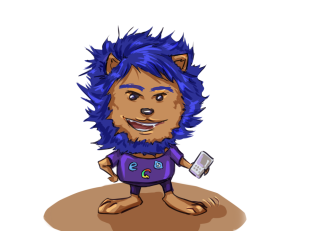 А. Для компьютеров и только!
Б. Для компьютеров, ноутбуков и смартфонов.
В. Для всех электронных устройств.К тебе добавляется в друзья в социальной сети (вконтакте) незнакомый человек. Твои действия:А. Сразу добавлю. Много друзей – это так здорово!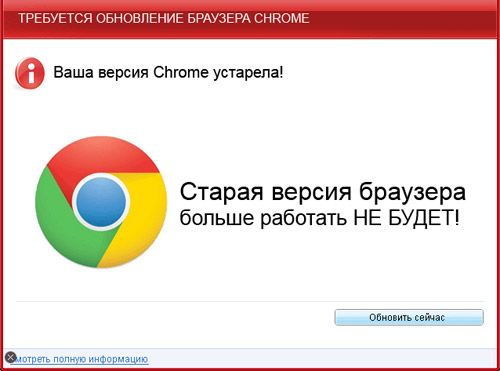 Б. Спрошу, откуда он меня знает и с какой целью добавляется в друзья. 
В. Не буду добавлять и поставлю в черный список. Я ведь необщительный.3. При работе с сайтом возникает окноТвои действия:А. Нажму на баннер и буду действовать по инструкции.Б. Закрою это окно и сайт. Выйду из интернета и проверю антивирусом компьютер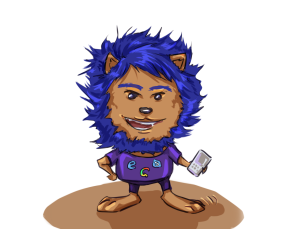 Уровень 31. Что из нижеперечисленного является антивирусом?А. Google
Б. Лаборатория Касперского
В. Яндекс
Г. Rambler2. В социальной сети (вконтакте) тебе пришло сообщение от незнакомого человека. Он очень просит тебя помочь ему, т.к. он оказался в беде. Он просит перевести ему деньги на телефон. Всего 100 рублей. Твои действия:А. Пойду к ближайшему банкомату и переведу деньги. Людям надо помогать.Б. Не стану переводить деньги. Я жадный. В. Отправлю человека в черный список. Пускай попробует только написать мне теперь!

3. На сайте, где ты ищешь информацию, тебе предлагают ввести номер кредитной карты и имя/фамилия владельца, чтобы продолжить работу. Ты знаешь, что мамина кредитная карта лежит на столе. Твои действия:А. Не стану трогать карту. Закрою этот сайт. Я всего боюсь.Б. Введу номер карты. Ничего в этом страшного нет.В. Посоветуюсь с родителями. Я еще совсем дитя.

Уровень 4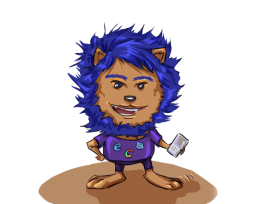 1. Антивирус «Касперский» запрещает доступ на сайт. Твои действияА. Соглашусь с антивирусом. На меня ведь легко влиять.Б. Перейду на сайт, ведь там нужная для меня информация. А «Касперский» просто преувеличивает угрозу.2. Незнакомый человек в социальной сети (вконтакте) написал тебе, что он знаком с твоими родственниками и хочет познакомиться с тобой поближе. Твои действия:А. Приму дружбу и стану переписываться с новым знакомым. Новые друзья – это здорово. Б. Спрошу родителей об этом человеке. Я еще маленький и несмышленый.В. Не добавлю. Я бука.3. Как долго можно играть в онлайн игры?А. 1 час в неделю. Хоть это и мало для меня.Б. 2 часа в день вполне достаточно.В. Сколько хочешь. Ведь я ребенок и мне полезно играть в любые игры.Ха-ха- ха! Ты попался в мои сети! Победить тебя было очень просто!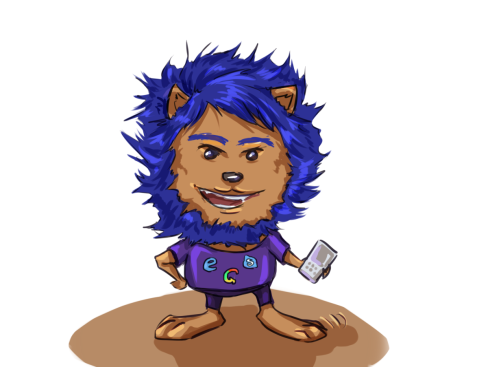 Ха-ха- ха! Ты попался в мои сети! Победить тебя было очень просто!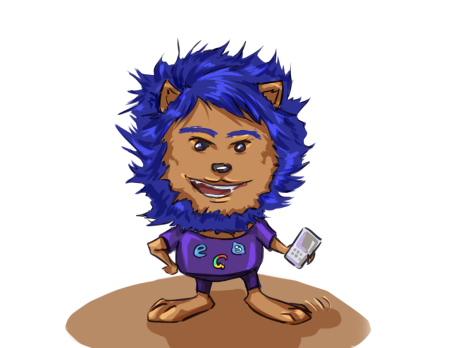 Тебе удалось избежать моего наказания! Но в следующий раз тебе так просто не уйти!Тебе удалось избежать моего наказания! Но в следующий раз тебе так просто не уйти!Тебе удалось избежать моего наказания! Но в следующий раз тебе так просто не уйти!